II четвертьКонтрольная работа № 2 Вариант 1 Найди два числа, значение суммы которых равно 21, а значение разности равно 3.  Используя буквенные выражения, запиши решение следующей задачи.  	Для поздравления с Новым годом Маша купила а открыток по цене 12 руб. и конверты, стоимость которых 25 руб. Найди стоимость всей покупки Маши.  	Вычисли значение составленного выражения, если а = 11. Вычисли и запиши значение выражения. 	 	34 : (91 : 7 – 9) Реши задачи. Вычисли и запиши ответ каждой из них. Скорость гоночного автомобиля 240 км/ч. Какое расстояние проедет автомобиль за 4 ч?  Слесарь за 2 смены вытачивает 6 деталей. Сколько смен потребуется слесарю, чтобы выточить 30 деталей?   Вариант 2 Найди два числа, значение суммы которых равно 20, а значение частного равно 3. Используя буквенные выражения, запиши решение следующей задачи.  	К Новому году Миша купил b синих шаров по цене 14 руб. и мишуру, стоимость которой 28 руб. Найди стоимость всей покупки Миши.  	Вычисли значение составленного выражения, если b = 11. Вычисли и запиши значение выражения. 	 	52 : (85 : 5 – 9) Реши задачи. Вычисли и запиши ответ каждой из них.  	1) Скорость пешехода 65 м/мин. Какое расстояние пройдет пешеход за 3 мин?  	2) Швея за 3 ч может сшить 9 наволочек. Сколько часов потребуется швее, чтобы сшить 27 наволочек? Контрольная работа № 2 Вариант 1 Вычисли значение выражения.  	26 • (1672 + 1448) : (8713 – 8661) Реши задачу. Вычисли и запиши ответ. В первой коробке 65 скрепок, а в другой – на 35 скрепок больше, чем в первой. В третьей коробке в 5 раз меньше скрепок, чем в третьей. Сколько скрепок в трех коробках? Найди три восьмых части от величины равной 40 кг. Площадь прямоугольника 28 кв. см, а длина одной из его сторон 7 см. Вычисли периметр этого прямоугольника. Вариант 2 Вычисли значение выражения.  	32 • (1462 + 748) : (7846 – 7781) Реши задачу. Вычисли и запиши ответ.  	На первой полке 75 книг, а на второй – в 5 раз меньше книг, чем в первой. На третьей полке на 35 книг больше, чем на второй. Сколько книг на трех полках? Найди четыре седьмых части от величины равной 42 кг. Площадь прямоугольника 36 кв. см, а длина одной из его сторон 9 см. Вычисли периметр этого прямоугольника. Контрольная работа № 3                                            I вариант Найди два числа, значение суммы которых равно 21, а значение разности равно 3. Используя буквенные выражения, запиши решение следующей задачи. Для поздравления с Новым годом Маша купила  а открыток  по цене 12 руб. и конверты, стоимость которых 25 руб. Найди стоимость всей покупки Маши. Вычисли значение составленного выражения, если  а = 11. Вычисли и запиши значение выражения 34 : (91 : 7 - 9) Реши задачи. Вычисли и запиши ответ каждой из них. Скорость гоночного автомобиля 2400 км/ч. Какое расстояние проедет автомобиль за 4 ч? Слесарь за 2 смены вытачивает 6 деталей. Сколько смен потребуется слесарю, чтобы выточить 30 деталей? Контрольная работа № 3                                            II вариант Найди два числа, значение суммы которых равно 20, а значение частного равно 3. Используя буквенные выражения, запиши решение следующей задачи. К Новому году Миша купил b синих шаров  по цене 14 руб. и мишуру, стоимость которой 28 руб. Найди стоимость всей покупки Миши. Вычисли значение составленного выражения, если  b = 11. Вычисли и запиши значение выражения 52 : (85 : 5 - 9) Реши задачи. Вычисли и запиши ответ каждой из них. Скорость пешехода 65м/мин. Какое расстояние проедет пешеход за 3 мин? Швея за 3 ч может сшить 9 наволочек. Сколько часов потребуется швее, чтобы сшить 27 наволочек? Самостоятельная работа № 1 по теме «Повторение»   I вариант 1. Реши уравнения: х : 72 = 3                                     х ∙ 7 = 28 Длины сторон треугольника равны 1506 мм, 1506 мм и 4 м. Вычисли периметр этого треугольника. Реши задачу. Вычисли и запиши ответ. Площадь всей квартиры 63 кв. м. Площадь первой комнаты равна 12 кв. м, площадь второй комнаты – 9 кв. м. Во сколько раз площадь квартиры больше площади двух комнат?  4*. Длина одной стороны прямоугольника 2400 мм. а другой – в 12 раз больше. Вычисли площадь прямоугольника. Самостоятельная работа № 1 по теме «Повторение»    Реши уравнения: х : 94 = 4                                    х ∙ 6 = 42 Длины сторон треугольника равны 1048 мм, 11048 мм и 3 м. Вычисли периметр этого треугольника. Реши задачу. Вычисли и запиши ответ. Площадь всей квартиры 66 кв. м. Площадь первой комнаты равна 14кв. м, площадь второй комнаты – 8кв. м. Во сколько раз площадь квартиры больше площади двух комнат?  4*. Длина одной стороны прямоугольника 2200 мм. а другой – в 14 раз больше. Вычисли площадь прямоугольника. Самостоятельная работа № 2  «Задачи на разностное и кратное сравнение »    I вариант 1. Прочитай задачу. Из 16 оконных стекол, привезенных в магазин, цветных оказалось на 18 штук меньше, чем обычных. Сколько цветных стекол привезли в магазин? Из предложенных схем выбери и отметь ту, с помощью которой можно решить задачу. Вычисли и запиши ответ.        18                                                                  18                  26                                                                                 26      2. Реши задачу с помощью схемы. Вычисли и запиши ответ. Задумано два числа, одно из которых в 4 раза больше другого. Значение суммы этих чисел равно 35.  Найди эти числа 3*. Вычисли значение следующего выражения 202 ∙ ( 12 ∙ (341+2267) – 30202)  Самостоятельная работа № 2  «Задачи на разностное и кратное сравнение »    Прочитай задачу. Из 29 взрослых человек, пришедших в магазин, женщин на 9 человек больше, чем мужчин. Сколько женщин пришло в магазин? Из предложенных схем выбери и отметь ту, с помощью которой можно решить задачу. Вычисли и запиши ответ.        9                                                                     9                  29                                                                                29      Реши задачу с помощью схемы. Вычисли и запиши ответ. Задумано два числа, одно из которых в 3 раза меньше  другого. Значение суммы этих чисел равно28.  Найди эти числа 3*. Вычисли значение следующего выражения ( 21 ∙ ( 1341 + 251) – 31974) ∙ 207 Самостоятельная работа № 3 «Класс миллионов. Буквенные выражения »    I вариант Запиши следующие числа в порядке возрастания: 721163,  7211630,  72,  62626256,  626262 Вычисли и запиши произведения самого большого и самого маленького из этих чисел столбиком. Заполни следующую таблицу такими значениями длин сторон прямоугольников, чтобы площадь прямоугольника была постоянной при переходе от одного прямоугольника к другому. В магазин привезли 80 кг моркови в ящиках по а кг в каждом и с ящиков свёклы. Составь выражение, с помощью которого можно вычислить сколько всего ящиков овощей привезли. Вычисли значение этого выражения при а = 16, с =17 4*. Прочитай задачи. Собака бежит по окружности, в центре которой стоит будка. Зависит ли расстояние от собаки до её будки от времени бега собаки?  Заполни данную таблицу, если а – время бега собаки, b – расстояние до будки. Собака бежит по прямой . Зависит ли расстояние от собаки до её будки от времени бега собаки? Собака пробегает за каждую минуту одно и тоже расстояние. Заполни данную таблицу, если а – время бега собаки по прямой от будки, b – расстояние до будки. Самостоятельная работа № 3 «Класс миллионов. Буквенные выражения »    II вариант Запиши следующие числа в порядке возрастания: 3535353,  612882,  61,  353535,  6128820 Вычисли и запиши произведения самого большого и самого маленького из этих чисел столбиком. Заполни следующую таблицу такими значениями длин сторон прямоугольников, чтобы площадь прямоугольника была постоянной при переходе от одного прямоугольника к другому. На склад отправили 84 кг яблок в ящиках по а кг в каждом и с ящиков груш. Составь выражение, с помощью которого можно вычислить сколько всего ящиков фруктов отправили на склад. Вычисли значение этого выражения при а = 28, с =25 4*. Прочитай задачи. Собака бежит по окружности, в центре которой стоит будка. Зависит ли расстояние от собаки до её будки от времени бега собаки?  Заполни данную таблицу, если а – время бега собаки, b – расстояние до будки. Собака бежит по прямой . Зависит ли расстояние от собаки до её будки от времени бега собаки? Собака пробегает за каждую минуту одно и тоже расстояние. Заполни данную таблицу, если а – время бега собаки по прямой от будки, b – расстояние до будки. Самостоятельная работа № 4 по теме «Задачи на «куплю - продажу »   I вариант Определи цену одной ручки, если за 7 таких ручек заплатили 42 руб. За 6 пирожков заплатили 12 руб. 60 коп. Определи стоимость 5 таких же пирожков. Прочитай задачу. За 4 кг яблок заплатили 36 руб. Сколько килограммов этих же яблок можно купить на 81 руб.? Заполни таблицу. Самостоятельная работа № 4 по теме «Задачи на «куплю - продажу »   II вариант Определи цену одной тетради, если за 8 таких тетрадей заплатили 40 руб. За 4 коробки спичек  заплатили 16 руб. 40 коп. Определи стоимость 5 таких же коробок спичек. Прочитай задачу. За 4 м ленты заплатили 28 руб.  Сколько метров этой же ленты можно купить  на 56 руб.? Заполни таблицу. Самостоятельная работа № 5 по теме « Деление с остатком»   I вариант Выполни деление: в строчку: 34 : 7,    14 : 21 столбиком: 67 : 5,    42 : 2  Подчеркни случай деления нацело. Найди делимое: _____ : 3  = 4 (ост. 2) Из следующих записей действия деления выбери и подчеркни ту, в которой деление выполнено неправильно 24 : 7 = 3 (ост. 3)                 45 : 8 = 4 (ост. 21) Исправь ошибку. 4*. Может ли значение произведения двух чисел быть нечетным числом? Какими при этом, четными или нечетными, должны быть эти два числа? Приведи пример таких чисел. Самостоятельная работа № 5 по теме « Деление с остатком»   II вариант Выполни деление: в строчку: 39 : 6,    34 : 76 столбиком: 68 : 4,    74 : 3  Подчеркни случай деления нацело. Найди делимое: _____ : 4  = 2 (ост. 3) Из следующих записей действия деления выбери и подчеркни ту, в которой деление выполнено неправильно 45 : 7 = 5 (ост. 10)                 34 : 5= 4 (ост. 4) Исправь ошибку. 4*. Может ли значение произведения двух чисел быть нечетным числом? Какими при этом, четными или нечетными, должны быть эти два числа? Приведи пример таких чисел. Самостоятельная работа № 6  по теме «Задачи на движение »   I вариант Определи скорость пешехода, если за 8 мин он прошёл 400 м. За 5 ч поезд проехал 155 км. Сколько километров проедет поезд за 12 ч, если будет  двигаться с такой же скоростью? Прочитай задачу. Велосипедист проехал 24 км за 2 ч. Сколько часов потребуется велосипедисту, чтобы проехать 60 км, если он будет двигаться с такой же скоростью? Заполни таблицу Реши задачу. Вычисли и запиши ответ. 4*. Реши задачу. Вычисли и запиши ответ.       Велосипедисту необходимо преодолеть путь, состоящий из трёх участков: 7 км подъёма, 10 км ровной дороги и 6 км спуска. Причем по ровной дороге велосипедист движется со скоростью 10 км/ч, на подъёме – со скоростью 7 км/ч, на спуске – 12 км/ч. Сколько времени потратит велосипедист на весь путь? Самостоятельная работа № 6  по теме «Задачи на движение »   II вариант Определи скорость пешехода, если за 4мин он прошёл 160 м. За 7 ч автомобиль  проехал 175 км. Сколько километров проедет автомобиль за 12 ч, если будет  двигаться с такой же скоростью? Прочитай задачу. Лодка проплыла  39 км за 3 ч. Сколько часов потребуется лодке, чтобы проплыть 65 км, если она будет плыть с такой же скоростью? Заполни таблицу Реши задачу. Вычисли и запиши ответ. 4*. Реши задачу. Вычисли и запиши ответ.       Автомобилю  необходимо проехать путь, состоящий из трёх участков: первый участок – 65 км, второй – 110 км, третий – 18 км. При этом на первом участке автомобиль едет со скоростью 65 км/ч, на втором – 110 км/ч, на третьем – со скоростью 36 км/ч. Сколько времени потребуется автомобилю, чтобы проехать весь путь? Самостоятельная работа № 7  по теме «Вместимость  и объём»   I вариант 1. Ответь на вопрос,  выполнив необходимые вычисления. В тарелке отца – 40 столовых ложек супа, а в тарелке сына – 58 десертных ложек. В одной столовой ложке помещается три чайных ложки, а водной десертной – две чайные ложки.  чья тарелка вмещает больше – отца или сына? 2. В два сосуда с одинаковым количеством воды опустили шар и куб. Используя следующие рисунки, сравни объёмы этих геометрических тел.Определи объём каждого из тел, если в сосудах было по 16 л воды (каждое деление – 1л) 3*.  Реши задачу. Вычисли и запиши ответ. Бочка вмещает 84 л воды. Когда бочку налили наполовину и добавили ещё 7 вёдер воды, бочка заполнилась доверху. Во сколько раз вместимость бочки больше вместимости ведра? Самостоятельная работа № 7  по теме «Вместимость  и объём»   II вариант Ответь на вопрос,  выполнив необходимые вычисления. В первую банку налили 12 кружек воды, а во вторую банку – 23 стакана. В одной кружке помещается 8 чашечек воды, а в одном стакане – 4 чашечки. Какая из банок, первая или вторая, вмещает больще? В два сосуда с одинаковым количеством воды опустили шар и куб. Используя следующие рисунки, сравни объёмы этих геометрических тел.Определи объём каждого из тел, если в сосудах было по 16 л воды (каждое деление – 1л) 3*.  Реши задачу. Вычисли и запиши ответ. Бак вмещает 24 л воды. Когда бак налили наполовину и добавили ещё 3 ведра воды, бак заполнился доверху. Во сколько раз вместимость бака больше вместимости ведра? Самостоятельная работа № 8  по теме « Задачи на работу»                               I вариант   1. Определи производительность бригады, если за 8-часовую рабочую смену бригада производит 160 т кирпича. За 4 ч художник оформил 12 страниц. Определи, сколько таких же страниц оформит художник за 6 ч. Прочитай задачу. Экскаватор за 4 ч вырыл 120 м траншеи. Сколько времени ему потребуется, чтобы при той же производительности вырыть  210 м траншеи? Заполни таблицу. Реши задачу.  Вычисли и запиши ответ. Самостоятельная работа № 8  по теме « Задачи на работу»                                II вариант Бригада за 6 дней асфальтирует 5400м дороги. Определи производительность бригады. Мельница перемалывает 24 мешка зерна за 3 дня. Определи, сколько таких же мешков смелет мельница за 7 дней. Прочитай задачу. За 5 ч рабочий собирает 75 деталей. Сколько времени потребуется рабочему, чтобы при той же производительности собрать 120 деталей? Заполни таблицу. Реши задачу. вычисли и запиши ответ. Самостоятельная работа № 9  по теме «Деление столбиком »   I вариант 1. Определи и запиши количество цифр в неполном частном: 821 : 6                                            2818 : 5 2. Вычисли:  124 : 5                     1842 : 6                  52 : 14                       167 : 62 3*. Реши задачу. Вычисли  и запиши ответ. Для подарков купили 126 яблок, а апельсинов – в 3 раза больше. Все фрукты разложили в 42 подарка. Сколько яблок и сколько апельсинов положили в каждый подарок? Самостоятельная работа № 9  по теме «Деление столбиком »   II вариант 1. Определи и запиши количество цифр в неполном частном: 624 : 7                                           9163 : 5 2. Вычисли:  249 : 56                    1224 : 4                64 : 16                       165 : 52 3*. Реши задачу. Вычисли  и запиши ответ. Для класса купили 108 ручек, а карандашей  – в 4 раза больше. Все ручки и карандаши раздали 27 учащимся. Сколько ручек и сколько карандашей досталось каждому ученику? Самостоятельная работа № 10  по теме «Действия над величинами »   I вариант 1. Вычисли:     5 м 4 дм + 273 см       8 т 4 ц – 23 ц 82 кг      40000 кв.см ∙ 6        1 ч : 3 2. Найди пять девятых от 108 л. Чему равна вся величина, если три пятых от этой величины составляют 45 км? 12 наборов ручек стоят 144 руб. Вычисли и запиши цену этого товара. 5*. Реши задачу. вычисли и запиши ответ. Первая бригада грузчиков разгружает 1500 кг грузов за 15 мин, а вторая – 315 кг грузов за 3 мин. Какая из бригад работает с большей производительностью? Самостоятельная работа № 10  по теме «Действия над величинами »   II вариант 1. Вычисли:     3 м 7 дм + 153 см       6 т 2 ц – 31 ц 53 кг      70000 кв.см ∙ 5        1 ч : 4 2. Найди четыре седьмых от 168 л. Чему равна вся величина, если восемь девятых от этой величины составляют 96 км? 13 коробок клюквы стоят 169 руб. Вычисли и запиши цену этого товара. 5*. Реши задачу. вычисли и запиши ответ. Первый дворник подметает 150 кв. м двора за 15 мин, а второй – 48 кв. м за 4 мин. Какой из дворников работает с большей производительностью? Самостоятельная работа №  11  по теме «Задачи на движение »   I вариант Ответь на следующие вопросы. Велосипедист проехал 12 км за несколько часов. Уменьшится или увеличится скорость велосипедиста, если за тоже время он проедет расстояние 48 км?  Во сколько раз изменится скорость велосипедиста? Катер проплыл некоторое расстояние за 4 ч. Уменьшится или увеличится скорость катера, если он проплывёт то же расстояние за 8 ч? Во сколько раз изменится скорость катера? Реши задачу. Вычисли и запиши ответ. Два автомобиля выехали одновременно с одной стоянки в одном направлении. Первый автомобиль движется со скоростью 35 км/ч, а второй – 65 км/ч. На каком расстоянии друг от  друга окажутся автомобили через 3 ч? Реши задачу. Вычисли и запиши ответ. Два поезда выехали одновременно с одной станции в противоположных направлениях. Скорость первого поезда 70 км/ч, а второго – 48 км/ч. Какое расстояние будет между поездами через 5 часов? 4*. Реши задачу. Вычисли и запиши ответ. Скорость первого бегуна 7 м/с, а второго – 9 м/с. Дистанция – 100м. Второй бегун начал свой бег на 5 с позже, чем первый. Какой бегун выиграет в этих соревнованиях? Самостоятельная работа №  11  по теме «Задачи на движение »   II вариант Ответь на следующие вопросы. Велосипедист проехал 16 км за несколько часов. Уменьшится или увеличится скорость велосипедиста, если за тоже время он проедет расстояние 48 км?  Во сколько раз изменится скорость велосипедиста? Катер проплыл некоторое расстояние за 6 ч. Уменьшится или увеличится скорость катера, если он проплывёт то же расстояние за 12 ч? Во сколько раз изменится скорость катера? Реши задачу. Вычисли и запиши ответ. Два автомобиля выехали одновременно с одной стоянки в одном направлении. Первый автомобиль движется со скоростью 37 км/ч, а второй – 57 км/ч. На каком расстоянии друг от  друга окажутся автомобили через 4 ч? Реши задачу. Вычисли и запиши ответ. Два поезда выехали одновременно с одной станции в противоположных направлениях. Скорость первого поезда 60 км/ч, а второго – 52 км/ч. Какое расстояние будет между поездами через 3 часов? 4*. Реши задачу. Вычисли и запиши ответ. Скорость первого бегуна 6 м/с, а второго – 8 м/с. Дистанция – 100м. Второй бегун начал свой бег на 7 с позже, чем первый. Какой бегун выиграет в этих соревнованиях? Самостоятельная работа № 12  по теме «Задачи на работу»           I вариант Ответь на следующие вопросы. За смену завод выпускает 16000 т кирпича. Уменьшится или увеличится производительность завода, если за смену будет выпущено 32000 т кирпича? Во сколько раз изменится производительность завода? Мальчик прочитывает несколько страниц за 40 мин. Уменьшится или увеличится скорость чтения мальчика, если то же количество страниц он прочитает за 20 мин? Во сколько раз изменится его скорость чтения? Производительность первого насоса 150 л/ч, а второго – 130 л/ч. Сколько воды смогут перекачать два насоса за 3 ч, работая одновременно? Реши задачу. Вычисли и запиши ответ. На стройке 120 т кирпича. Первый кран может поднять весь кирпич за 60 мин, а второй – за 12 мин. Сколько времени потребуется двум кранам, чтобы поднять весь кирпич, работая одновременно? 4*.  Реши задачу. Вычисли и запиши ответ. К началу строительства было заготовлено 45 т кирпича. Бригада каменщиков за 4часовую смену укладывает 240 т кирпича. Каждый час на эту стройку подвозят 55 т кирпича. Через сколько часов на стройке не останется ни одного кирпича? Самостоятельная работа № 12  по теме «Задачи на работу»           II вариант Ответь на следующие вопросы. За несколько часов на электрической плите можно вскипятить 250 л воды.. Уменьшится или увеличится производительность плиты, если за одно и то же время на ней вскипит 750 л воды? Во сколько раз изменится производительность плиты? Мальчик прочитывает несколько страниц за 60 мин. Уменьшится или увеличится скорость чтения мальчика, если то же количество страниц он прочитает за 30 мин? Во сколько раз изменится его скорость чтения? Производительность первого станка 75 дет./ч, а второго – 35 дет./ч. Сколько деталей смогут произвести два станка за 2 ч, работая одновременно? Реши задачу. Вычисли и запиши ответ. В зале 150 лампочек. Первый электрик может поменять все лампочки за 15 ч, а второй – за 30 ч. Сколько времени потребуется двум электрикам, чтобы поменять все лампочки, работая одновременно? 4*.  Реши задачу. Вычисли и запиши ответ. К началу рабочего дня в хлебном магазине было 50 батонов хлеба. За 8 ч работы магазина купили 400 батонов. Каждый час в магазин привозят 40 батонов. Через сколько часов в магазине не будет ни одного батона? Самостоятельная работа №  13 по теме « Задачи на «куплю-продажу»   I вариант Ответь на следующие вопросы. За несколько килограммов яблок покупатель заплатил 72 руб. Уменьшится или увеличится цена яблок, если это же количество яблок купить за 36 руб.? Во сколько раз изменится цена яблок? За несколько рублей купили 20 л молока. Уменьшится или увеличится цена молока, если на эту же сумму купили 40 л? Во сколько раз изменится цена молока? Реши задачу. вычисли и запиши ответ. Для каждого ученика класса нужно купить одну линейку по цене 5 руб./шт., один карандаш по цене 7 руб./шт. и один ластик по цене 3 руб./шт. За всю покупку заплатили 300 руб. Сколько учеников в этом классе? 3*. Реши задачу. Вычисли и запиши ответ. Коробка сахара массой 250 г стоит 8 руб./кор., пакет сахара массой 500г стоит 15 руб./пак. Можно купить развесной сахар по цене 29 руб./кг. Выбери, как выгоднее покупать сахар: в коробках, пакетах или на вес. Самостоятельная работа №  13 по теме « Задачи на «куплю-продажу»   II вариант Ответь на следующие вопросы. За несколько килограммов помидоров покупатель заплатил 84 руб. Уменьшится или увеличится цена помидоров, если это же количество помидоров купить за 42 руб.? Во сколько раз изменится цена помидоров? За несколько рублей купили 20 кусков мыла. Уменьшится или увеличится цена мыла, если на эту же сумму купили 60 кусков? Во сколько раз изменится цена мыла? Реши задачу. вычисли и запиши ответ. Для каждого рабочего бригады  купили одну пару рукавиц по цене 15 руб./шт., один фартук по цене 18 руб./шт. и один берет по цене 27 руб./шт. За всю покупку заплатили 300 руб. Сколько человек в этой бригаде? 3*. Реши задачу. Вычисли и запиши ответ. Пачка макарон  массой 200 г стоит 5 руб./п., коробка макарон массой 500г стоит 13 руб./кор. Можно купить макароны на вес по цене 23 руб./кг. Выбери, как выгоднее покупать макароны: в пачках, коробках или на вес. Самостоятельная работа № 14  по теме « Логика»   I вариант    Из чисел  34,  40,  500,  721,  63,  70  выбери и запиши: «круглые» и двузначные:_____________________________________________ «круглые» или двузначные:___________________________________________ Из чисел  5,  8,  12,  14,  16,  18,  20  выбери и запиши те, которые можно поставить вместо p, чтобы данная запись оказалась верной: p ≥16: _________________________________________ 8 ‹ p  ‹ 16:_________________________________ 3. Продолжи утверждения так, чтобы они были верными: 1) Если длина стороны квадрата меньше 12 см, то его периметр______________ __________________________________________________________________ 2) Число 14 не только чётное, но и ______________________________________ 4*.  Заверши построение следующего утверждения так, чтобы оно было верным: если «круглое» и двузначное число 5 ‹ а ≤ 20, то а =______________________ Самостоятельная работа № 14  по теме « Логика»   II вариант   _ Из чисел  24,  50,  120,  512,  81,  20  выбери и запиши: «круглые» и двузначные:_____________________________________________ «круглые» или двузначные:___________________________________________ Из чисел  2,  6,  11,  13,  14,  17,  21  выбери и запиши те, которые можно поставить вместо p, чтобы данная запись оказалась верной: p ≥14: _________________________________________ 6 ‹ p  ‹ 14:_________________________________ 3. Продолжи утверждения так, чтобы они были верными: Если длина стороны квадрата меньше 15см, то его периметр______________ __________________________________________________________________ 4) Число 13 не только нечётное, но и _____________________________________ 4*.  Заверши построение следующего утверждения так, чтобы оно было верным: если «круглое» и двузначное число 2 ‹ с ≤ 20, то с =______________________ Самостоятельная работа № 15   «Геометрические фигуры и тела »   I вариант Вычисли площадь поверхности куба, длина ребра которого равна 3 см. Прочитай названия фигур: куб, треугольник, шар, пирамида, прямоугольник, цилиндр. Выпиши из перечисленных названия: фигур, которые имеют объём: _________________________________________ тел вращения:_______________________________________________________ Измерь и вычисли площадь данного многоугольника,  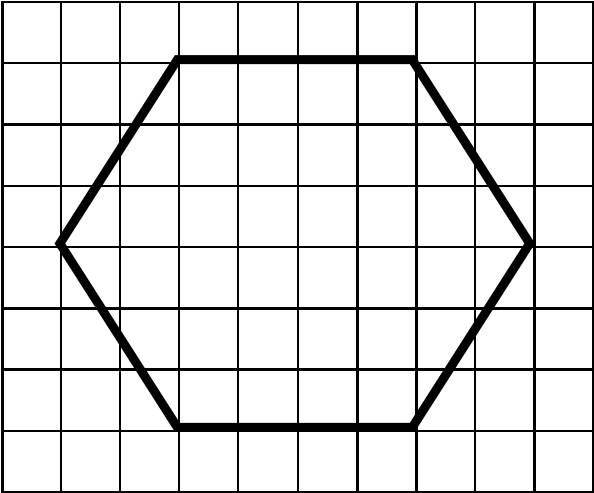 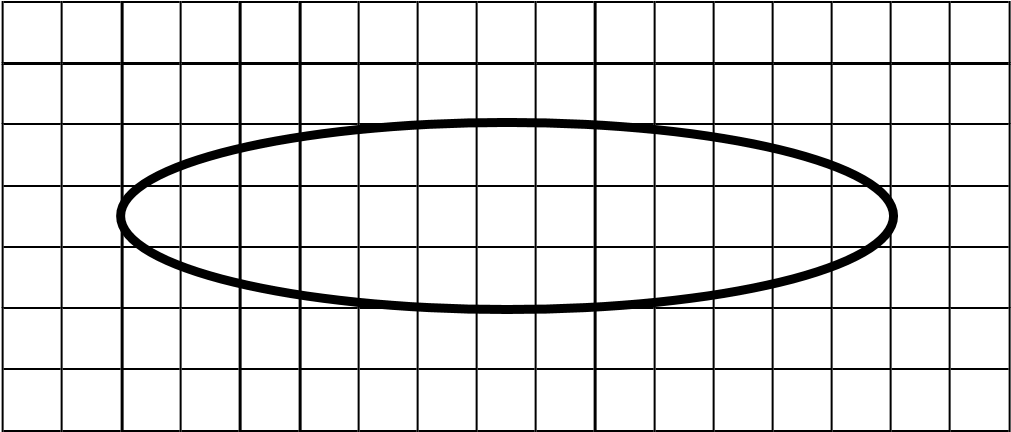 если площадь одной клетки составляет 25 кв. мм.                                                      4*. Измерь приблизительно площадь данной фигуры. Выбери и подчеркни правильный ответ: 1) S около 2 кв.см;      2) S около 6 кв.см;     3)    S около 10  кв.см. Самостоятельная работа № 15   «Геометрические фигуры и тела »   II вариант Вычисли площадь поверхности куба, длина ребра которого равна 2 см. Прочитай названия фигур: куб, прямоугольник, пирамида, треугольник, шар, конус.  Выпиши из перечисленных названия: фигур, которые имеют объём: _________________________________________ тел вращения:_______________________________________________________ 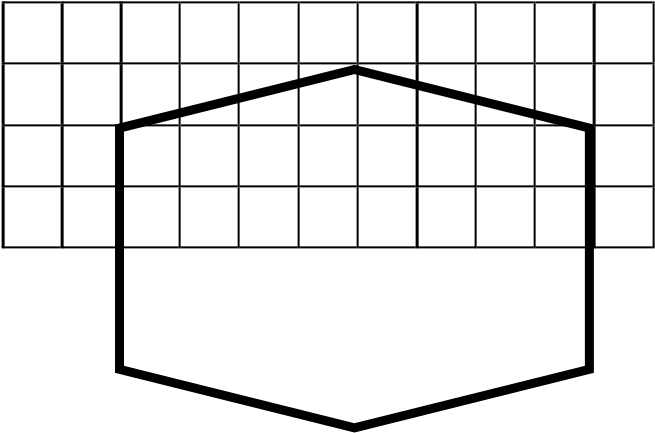 Измерь и вычисли площадь данного многоугольника,  если площадь одной клетки составляет 25 кв. мм.                                                     4*. Измерь приблизительно площадь данной фигуры. 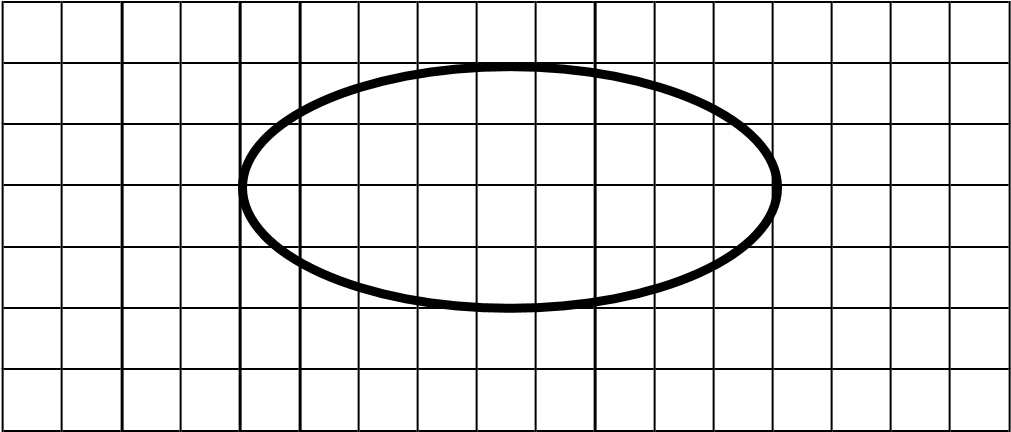 Выбери и подчеркни правильный ответ: 1) S около 3 кв.см;      2) S около 7 кв.см;     3)    S около 11  кв.см. Самостоятельная работа № 16   по теме « Уравнения»                 I вариант Найди корень каждого уравнения: х +  3412 = 7351                                х – 462 = 712 15  ∙ х = 180                                       х : 73 = 53 Реши задачу с помощью уравнения. В вазе стоит 15 гвоздик, причём красных на 3 больше, чем белых.  Сколько белых гвоздик в вазе? 3*.  Найди корень уравнения.        х ∙ (617 – 598)  =  (781 + 78)  ∙ 19 Самостоятельная работа № 16   по теме « Уравнения»                 II вариант Найди корень каждого уравнения: х +  4103 = 6261                              х – 272 = 681 12  ∙ х = 300                                     х : 61 = 39 Реши задачу с помощью уравнения. На столе лежит 18 ложек и вилок, причём ложек на 6 больше, чем вилок. Сколько вилок на столе? 3*.  Найди корень уравнения.        х ∙ (805 – 788)  =  (625 + 61)  ∙ 17 Номер прямоугольника 1 2 3 Длина 1-й стороны, см 1 Длина 2-й стороны, см Площадь, кв. см 12 а 1 с 2 с 10 с 24 с 62 с b 4 м а 1 с 2 с 10 с 24 с 62 с b 4 м Номер прямоугольника 1 2 3 Длина 1-й стороны, см 2 Длина 2-й стороны, см Площадь, кв. см 24 а 1 с 2 с 10 с 24 с 62 с b 5 м а 1 с 2 с 10 с 24 с 62 с b 5 м Цена Количество  Стоимость  Цена Количество  Стоимость  Скорость (v) Время (t) Расстояние (s) Скорость (v) Время (t) Расстояние (s) Производительность  Время работы Объём работы Производительность  Время работы Объём работы 